SI Table 1. Raw responses of candidate acts of heroism from Study 1 (428 total).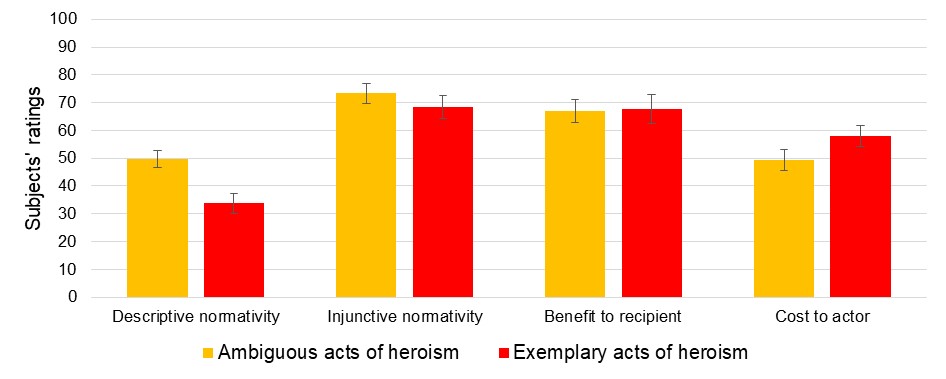 SI Figure 1. Exemplary acts of heroism are seen as rarer and more costly to actors (though not more beneficial to recipients) than ambiguous acts of heroism. Shown are means (with 95% CIs) of subjects’ ratings on four measures (0-100 slider scales; see SI Fig. 2 for distributions) aggregated over the 5 exemplary and 5 ambiguous acts of heroism. 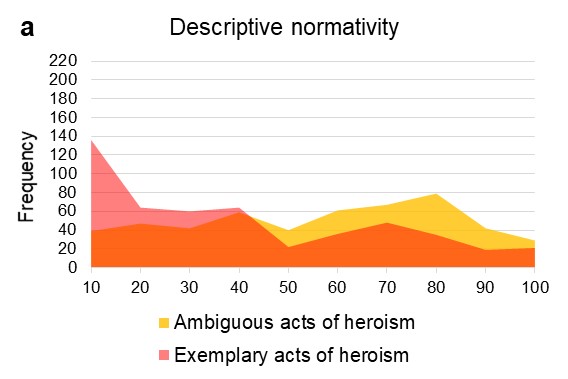 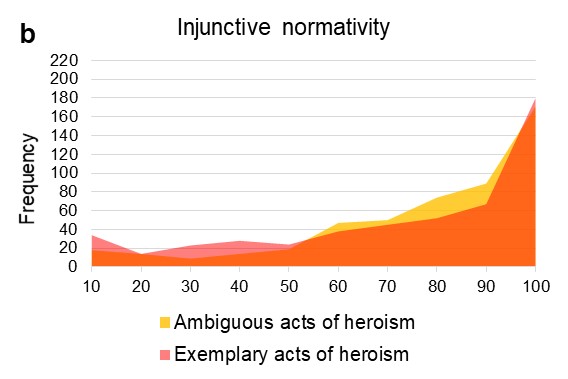 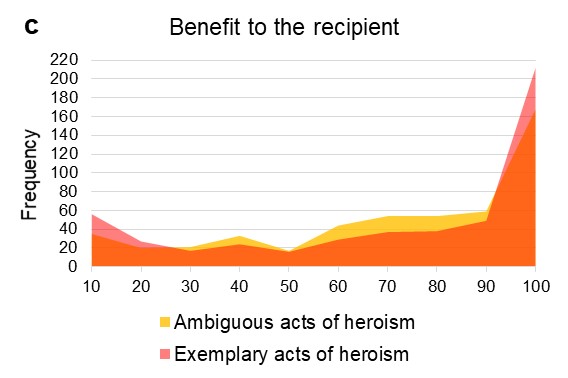 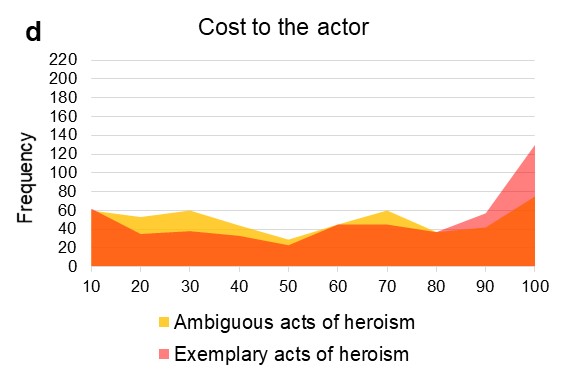 SI Figure 2. Subjects’ perceptions of exemplary v. ambiguous acts of heroism. Shown are distributions of subjects’ ratings on four measures (0-100 slider scales): (a) descriptive normativity (“In your opinion, how many people in your community do this behavior?”); (b) injunctive normativity (“In your opinion, how much do people in your community think doing this behavior is what you are supposed to do?”); (c) benefit to the recipient (“In your opinion, how much benefit (in terms of money, time, effort, etc.) does the recipient of this behavior receive?”); and (d) cost to the actor (“In your opinion, how much cost (in terms of money, time, effort, etc.) does the person who does this behavior incur?”).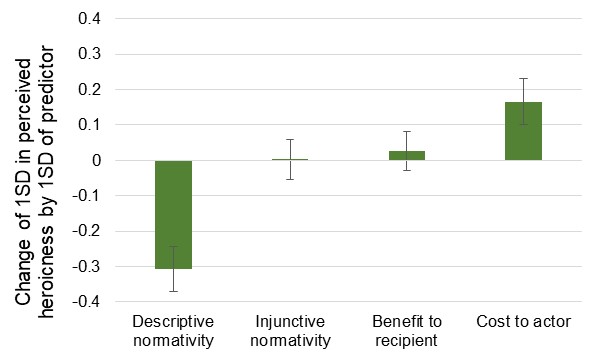 SI Figure 3. More heroic acts are seen as rarer and more costly to actors (though not more beneficial to recipients nor less obligatory) than ambiguous acts of heroism. Shown are standardized coefficients (with 95% CIs) of subjects’ ratings on four measures (0-100 slider scales) predicting the heroicness of the acts as measured on a continuous scale (from Study 2). SI Table 2. Robustness check of Study 3 regression results. Results from Study 3 are robust to conducting regression analyses as OLS regression with proportion of Study 2 participants indicating the behavior was heroic (standardized) as the independent variable or a logistic regression with a classification of behavior as exemplary v. ambiguous acts of heroism as a binary independent variable.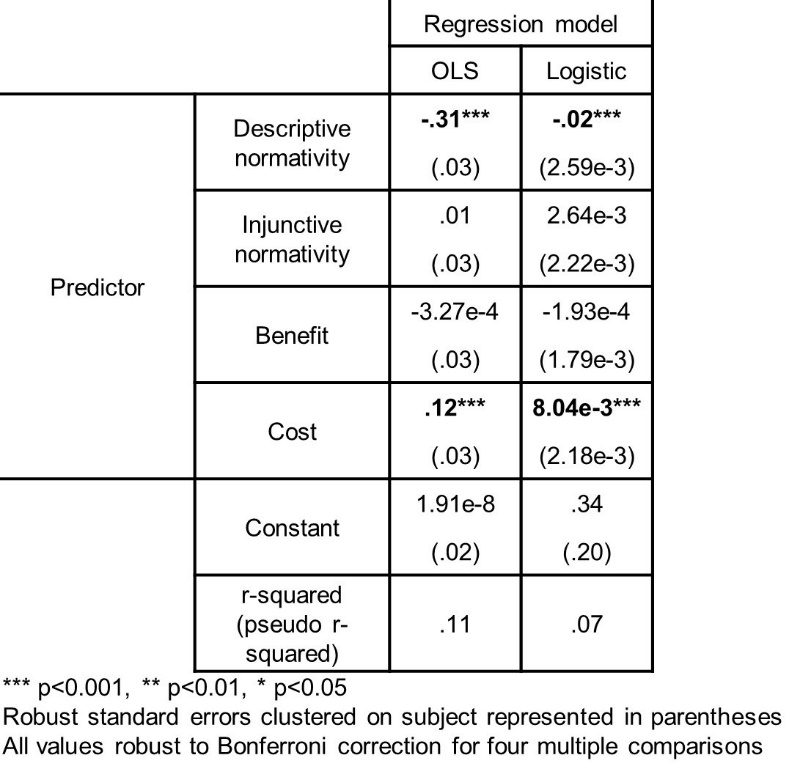 A ballet dancer jumped onto subway tracks to lift a man to safety.going to get your fellow soldier who is wounded under enemy fireRushing into a fireA boy is pulled from beneath a collapsed wall at the Plaza Towers Elementary SchoolGreat teachers who could have been anything but chose to dedicate their lives to the futureSacrificea dog fighting off a wild animal to safe his or her ownerHarvey Randolphsacrifice ones selfA French philosopher who praised risk-taking died while saving drowning children.Harvey RandolphSacrificing for your children.A homeless man aided children wounded in a terrorist attack in England.Having courage to achieve good thingsSacrificing self for othersA man helping his wife deliver their childHazardous occupations sacrificing your life to save anotherA man jumping on a grenade to save his fellow soldiershelp someone grab something from a high shelfSacrificing yourself so another may live.a man shielded his wife during a shootinghelping a choking victumSafely landing a passenger plane with no landing gearA parent giving up own life to save a family member.helping a friendsave someone from a burning buildinga woman saved a girl from being kidnapped by pretending to be her motherhelping an elderly personsaves others A woman who overcame a tough childhood adopted and raised three foster children on her own.Helping at a car accidentSaving a babyact of braveryHelping elderly people.saving a cat from a treeAdmitting mistakeshelping homelessSaving a cat's life.adopting a child in a terrible situationHelping less fortunate peoplesaving a child from a burning buildingAdopting a child in need.Helping otherssaving a child from a kidnapperAdopting or taking care of a foster childhelping out at an animal sheltersaving a child from dangerAdoptionhelping people escape a fireSAVING A CHILD FROM DROWNING. AdoptionHelping someone after a traumatic eventSaving a child from fireaffectionHelping someone after an accidentSaving a child's life.Alek SkarlatosHelping someone get from a abusive situation.saving a dog from a hard lifeall of the first responders during 911Helping someone in needsaving a dog from a hot caralways having extra tampoons if someone needs themheroSaving a dog's life.American soldiers in battleHolding open a door so children can escape from oncoming fireSaving a drowning personAn illustrator from Colombia jumped onto subway tracks in Manhattan to help a homeless man who had fallen.Holding the hand of a hospice patientsaving a drowning personAn usher confronted a gunman who opened fire at a church in Tennessee.Hollywood Bank Heist ShootoutSaving a family from a fire.Angela PierceInmate firefighters prepare to battle the Rim Fire near Yosemite National Park, CaliforniaSaving a friend from an accidentAngela Pierceinspiration saving a kitten from a burning buildinganyone standing up for what's good and kindIntervening when it's uncomfortable saving a lifeAssisting the elderly investigating someone for conspiracySaving a life.becoming a firefighter or policemanJeremy Wuitschick And Johnny WoodSaving a person from a burning buildingBeing a firefighterJeremy Wuitschick And Johnny WoodSaving a person from a fireBeing a friefighterJeremy Wuitschick And Johnny Woodsaving a person from drowningbeing a good parentJim Gard from Parkland Highsaving a person's lifeBeing a policemanjobSaving a person's life.being a really good friend for someone with depressionjoining armed forcesSaving a pet from a rescue centerBeing in a search partyJoining the militarySaving an animal's lifeBeing kind to others.joining the militarySAVING CHILD FROM BURNING BUILDINGBeing selflessJon Meissaving hostagesboldnessJon Meissaving lives in a stormbrave jumping in front of someone to take a bullet for themsaving people out of a burning buildingBraveryjumping into dangerous waters to save someone drowningsaving someone drowningBringing food or medicine to the elderly or handycapJumping into the water to save a drowning person.Saving someone from a burning buildingbringing someone foodJumping on train tracks to save fallen person.Saving someone from a burning buildingBystanders dragging driver out of burning car.Keenia WilliamsSaving someone from a burning buildingCancer patients fighting for their lives.Keenia WilliamsSaving someone from a burning building.carryingKeeping others calm in the face of dangersaving someone from a burning carcatching a babyKyle CarpenterSaving someone from a firecatching a robberLauren PreziosoSaving someone from a firechild standing up for someone being bulliedLauren Preziososaving someone from a fireChildbirthLauren PreziosoSaving someone from a heart attackChildren with cancerleadership Saving someone from a house fireclimbing a tree to rescue a petleaving a negative situation to better everyonesaving someone from a kidnapperCoast GuardLending an ear to help comfort someone.Saving someone from being raped or mugged.Colton Haab  from Parkland HighLewis Thomassaving someone from burning buildingconfronting a abusive spouseLewis Thomassaving someone from drowningConscientious objectors.Lewis Thomassaving someone from drowningCourageLife sacrifice for the benefit of others.saving someone from drowningcourage Lifeguard jumping in to save someone drowingsaving someone from drowning covering your loved ones with your body as a tornado hits your homelovesaving someone in a combat situationCrew men restoring power in the middle of a major stom during the weekend noreasterMan throws himself in front of active shooter to save children. saving someone who is chokingdangerMan thwarts a would-be rapist. saving someone who is chokingDaniel Konzelman helped the injured out of a derailed Amtrak train.marines enlisting and going to falujiasaving someone who is drowningDarnell BartonMartin Luther KingSaving someone's lifeDarnell BartonMartin Luther Kingsaving someone's lifeDefending an innocent personMartin Luther King Jr. fighting for black rightsSaving someone's lifeDefending someone from abusive authority figures.Members of the millitarysaving someones life in any mannerDefending someone from harm.Military members going into combat for America.saving someone's life when it is not your jobDoctorMilitary serviceSchindler saving JewsDoctors and nurses calmly did their jobs after a gunman stormed the hospital where they work.Miracle on the HudsonSearch and rescue by seadodging in front of a bullet to save another person.Moments of hope and inspiration rose above the chaos of Hurricanes Harvey and Irma.Search and rescue in the mountainsDonating a kidney. Mother Teresa's entire lifeSelflessnessDonating an organMY husband staying up all night making sure my dad's oxygen tank didn't run outserving in the armydonating an organNelson Mandelaserving in the militaryDonating bloodnelson mandela knowingly stayed in jail for a crime he didn't commitServing in the military for your countrydonating bloodParamedicsShielding a person from gunfiredonating food to a poor familyParamedics seeing terrible things but still helpingshooting an active shooterDonating money to a needed causepaying off a school district's lunch money debtSoldiersdonating new clothes or food people on a flight crashed the plane so the terrorists wouldn't fly it into a buildingSoldiers dying for team mates - falling on explosives.donating organsPeople that jump into rivers to save other peoplesoldiers going in to protect civiliansdonating organs or bone marrowperforming CPRsomeone donating a kidney to someoneDonating organs to a stranger or loved oneperforming cprsomeone going into a burning building to rescue someonedonating to cancer patientsPerforming open heart surgery.Someone performing CPRdonating to charityperforming the heimlich maneuversomeone pushing someone from the path of an on coming carDonating to charityPersons trying to rescue passengers from airplane downed in water.someone running into a burning building to savesomeoneDonations to charityplaying it forward buying someone else a coffeeSomeone stepping in front of a bullet meant for anotherDriving safelypolice catching criminalsSomeone stopping a robbery or something similar by physically stopping the person.Dying in the line of fire (military)Police going into domestic violence situations.Standing up for a friend against a bullyemt's Police Officer risking her life each shiftstanding up for black rightsemts saving a persons lifepolice officer risking their life to save othersstanding up for equal rights Entering a burning building to save some one.Police officersstanding up for LGBT rights Entering a burning building to save someonePolice officersStanding up for what what is rightfacing your fears for progressionPolice officers confronting a shooter.Standing up for what's right.feeding a homeess personPolice Officers putting their lives on the line.standing up to a bullyFeeding the homeless.Police officers standing someone down who is threatening someone with a weapon.standing up to a bullyFeeding the poor & needyPolice patrolling the streetsStanding up to a bullyFeeding those who are unable to feed themselves.Policemanstanding up to politicians Female inmates in California signed up to fight wildfires, at times risking their lives.Preventing someone from committing suicidestepping up to crime leadersFighting an hostile forceProtecting children in a school shooting.stoping or catching a child abductor Fighting for our countryprotecting people in immediate dangerStopping a bombFighting for rights and equality of groups of people.protecting someone being shot atStopping a gunmanFighting for the rights of othersProtesting injusticeStopping a murdererFighting for your country.providing cpr to someone in needStopping a robbery.Fighting in a warProviding CPR to someone who is unresponsive.Stopping a shooter.Fighting in the militarypull someone from trafficStopping a thieffighting off intruderspulling a car from someoneStopping an assaultfinding a murder suspectPulling a child from a burning buildingstopping and helping in an automobile accident.Fire Rescuepulling someone from a burning buildingstranger providing cpr to a victumFire rescuePULLING SOMEONE FROM A CAR ACCIDENTSubway RescueFirefighter going into a burning buildingpulling someone from a car accident that is leaking gassully sullivan saving the people on the planeFirefightersPulling someone from a fire.taking a bullet for someoneFirefighters at 9/11Pushing a person out of the path of a speeding cartaking a bullet for someoneFirefighters climbing into the Twin Towers.Pushing someone away from oncoming carTaking a bullet to save anotherFirefighters entering WTC 2 on 9/11Putting out a firetaking action against inequalities and unfairnessfirefighters fighting firesquick-thinking in a dangerous situationtaking care of someoneFirefighters going into a burning building to save someone.raising your child righttalking someone out of suicideFirefighters going into burning buildings.Report crime to policeTalking someone out of suicide.Firefighters on 9/11rescue kid from fireTeacher jumping in front of shooter to save students in Florida school shootingfirefighters risked their lives to save those trapped in the rubble of 9/11Rescue of people on 9/11Teachers shielding kids from an active shooter.firefighters rushing into burning buildings to help othersRescue workers carry a child who was rescued from the rubble at the site of a collapsed residential building in Mumbai, IndiaTeachers teaching every dayfirefighters saving people in burning buildingsrescueing a child from a fireTeaching childrenfire-fightingrescueing a drowning victimteam player FiremanRescuing a dog trapped in a wellTeenage girls in Nigeria, kidnapped by Boko Haram and strapped to suicide vests, managed to escape and tell their stories.Fireman running into a burning house.Rescuing a drowning babyTemar Boggs And Chris GarciaFireman saves people from burning building. Rescuing a kidnap victimTemar Boggs And Chris GarciaFireman saving people from burning buildings,rescuing someone from a bad accidentTemar Boggs and Chris Garcia chased after an abductor until he let his captive go.Firemen entering burning buildingrescuing someone from a burning buildingThe 9/11 firefighters.Firemen going into burning homes to save family.rescuing someone from a burning buildingthe president going to war zones to support troopsfiremen saving people from burning buildingsrescuing someone from a fireThe President going to work with bullet proof vest.firemen saving victumsRescuing someone from a flood.The relief workers cleaning up after a natural disasterfirst responders going into a building not knowing the situationRescuing someone from a wreckTreating everyone as equalsGetting someone out of a wrecked carrescuing someone from drowningTwo teenage boys are being hailed as heroes after they chased a car carrying a kidnapped girl on their bicycles.giving a home to a shelter animalResuscitating someonevolunteeringgiving CPR to a person that needs itRisking your life to save another.Volunteering as an EMTGiving food to a homeless person.Robert Mohr And Rodney Lindleyvolunteering at a soup kitchenGiving money to people who need it.Robert Mohr And Rodney LindleyVolunteering at a soup kitchenGiving money to someone in need.Rosa ParksVolunteering your free time to those in needGiving someone an interest free loan when they are poorrunning into a burning buildingWashington crossing the Delawaregiving someone cprRunning into a burning building to save someoneWhistle-blowers.Giving to charityrunning into a burning building to save someoneWorkers going into radioative nuclear factory in Japangiving your lifeRunning into a fire to save someoneWorking overseas for charityGoing into a burning building to rescue people.running off a stalkerworking with disadvantaged youthsgoing into the ocean to save someone from drowningRushing into a burning buildingyoung child protecting mother from abuseGoing out on the ice to rescue a person who went thru the ice.Rushing into a burning building after a child